附件广元市2020年上半年公开考试录用公务员（参公人员）职位情况表华图大咖职位高能辅助：考得如不如报得好，历年进面分数线，华图全知道
1、公告/考试大纲、岗位表下载查看：http://sc.huatu.com/zt/scskgg
2、职位信息条件在线筛选：http://sc.huatu.com/skzwb
3、历年报名分数：http://sc.huatu.com/zt/2020gwyfsx
4、教你填报岗位，照到模板填：http://sc.huatu.com/zt/photo/
5、公告解读，免费课程：http://sc.huatu.com/zt/2020skggjd/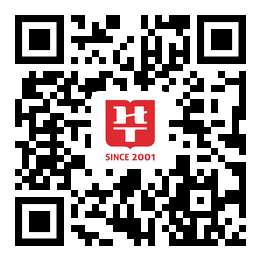 扫码进入：选择添加地市微信客服，
了解最新招考信息、最新课程信息。
或直接看网站：http://sc.huatu.com/职位编码招录机关（县、区）内设机构职位名称职位简介拟任职务名额招录范围招录对象要求的学历要求的学位专业其他条件备注咨询电话26207001中共广元市纪委监委派驻纪检监察组业务科室综合管理综合事务一级主任科员及以下2全国2020年高校应届毕业生和符合职位要求的社会在职、非在职人员本科及以上无要求不限中共党员（含预备党员），较适合男性0839-326330526207002广元市互联网信息中心（1）网络舆情处置科综合管理网上舆情监测、处置等一级主任科员及以下1全国2020年高校应届毕业生和符合职位要求的社会在职、非在职人员本科及以上学士及以上不限需值夜班，较适合男性参公单位0839-326639226207003广元市互联网信息中心（2）网络宣传评论科综合管理网络宣传策划、编辑、指导等一级主任科员及以下1全国2020年高校应届毕业生和符合职位要求的社会在职、非在职人员本科及以上学士及以上不限需值夜班，较适合男性参公单位0839-326639226207004广元市密钥管理中心业务科室技术管理计算机及网络维护一级主任科员及以下1全国2020年高校应届毕业生和符合职位要求的社会在职、非在职人员本科及以上学士及以上本科：计算机类研究生：计算机类参公单位0839-326390026207005广元市档案馆接收征集科综合管理档案管理、档案信息化建设及档案资源开发一级主任科员及以下1全国2020年高校应届毕业生和符合职位要求的社会在职、非在职人员本科及以上学士及以上本科：图书情报与档案管理类、网络与新媒体、新媒体与信息网络；计算机科学技术、计算机网络技术、计算机应用技术、软件工程、计算机系统维护研究生：图书情报与档案管理类、计算机类、新闻传播学类参公单位0839-326209226207006广元市发展和改革委员会（1）业务科室综合管理价格调控与管理一级主任科员及以下1全国2020年高校应届毕业生和符合职位要求的社会在职、非在职人员研究生及以上硕士及以上会计学、统计学、金融学0839-326022826207007广元市发展和改革委员会（2）业务科室综合管理社会经济发展战略与规划、宏观经济管理一级主任科员及以下1全国2020年高校应届毕业生和符合职位要求的社会在职、非在职人员研究生及以上硕士及以上国民经济学、西方经济学、区域经济学、产业经济学0839-326022826207008广元市就业服务管理局办公室综合管理综合事务一级主任科员及以下1全国2020年高校应届毕业生和符合职位要求的社会在职、非在职人员本科及以上学士及以上本科：计算机科学与技术、计算机软件与理论、软件工程研究生：计算机科学与技术、计算机软件与理论、软件工程、计算机技术参公单位0839-330567426207009广元市社会保险事业管理局办公室综合管理综合事务一级主任科员及以下1全国2020年高校应届毕业生和符合职位要求的社会在职、非在职人员本科及以上学士及以上本科：会计学、财务管理、会计、财务会计、会计与统计核算、企业会计、企业财务管理、财会研究生：会计学、财务管理、会计硕士专业参公单位0839-330567426207010广元市机关事业单位社会保险局办公室综合管理综合事务一级主任科员及以下1全国2020年高校应届毕业生和符合职位要求的社会在职、非在职人员本科及以上学士及以上本科：经济学、经济统计学、商务经济学研究生：财政学、劳动经济学、统计学参公单位0839-330567426207011广元市劳动人事争议仲裁院办公室综合管理综合事务一级主任科员及以下1全国2020年高校应届毕业生和符合职位要求的社会在职、非在职人员本科及以上学士及以上本科：法学、法律、民商法研究生：法学、民法学、民商法参公单位0839-330567426207012广元市自然资源局经济开发区事务中心（1）办公室综合管理综合事务一级主任科员及以下1全国2020年高校应届毕业生和符合职位要求的社会在职、非在职人员本科及以上学士及以上本科：法学及相关专业研究生：法学及相关专业参公单位0839-326507226207013广元市自然资源局经济开发区事务中心（2）办公室综合管理综合事务一级主任科员及以下1全国2020年高校应届毕业生和符合职位要求的社会在职、非在职人员本科及以上学士及以上本科：人文地理与城乡规划、地理信息科学、土地资源管理研究生：不限参公单位0839-326507226207014广元市生态环境保护综合行政执法支队（1）业务科室行政执法现场生态环境保护综合行政执法工作一级主任科员及以下1全国具有两年以上基层工作经历本科及以上学士及以上本科：法学、法律、政治学与行政学研究生：法学、宪法学与行政法学、环境与资源保护法学、法律参公单位0839-331087026207015广元市生态环境保护综合行政执法支队（2）办公室综合管理从事行政执法事务和文秘工作一级主任科员及以下1全国具有两年以上基层工作经历本科及以上学士及以上本科：汉语言文学、新闻学、秘书学研究生：语言学及应用语言学、新闻学、汉语言文字学参公单位0839-331087026207016广元市苍溪生态环境保护综合行政执法大队（1）办公室行政执法现场生态环境保护综合行政执法工作一级主任科员及以下1全国2020年高校应届毕业生和符合职位要求的社会在职、非在职人员本科及以上学士及以上本科：环境科学与工程、环境工程、环境科学、环境生态工程、生态学、应用化学、化学生物学研究生：环境科学与工程、环境科学、环境工程、生态学、土壤学、应用化学、化学生物学参公单位0839-331087026207017广元市苍溪生态环境保护综合行政执法大队（2）办公室综合管理从事行政执法事务和文秘工作一级主任科员及以下1全国具有两年以上基层工作经历本科及以上学士及以上本科：汉语言文学、新闻学、秘书学研究生：语言学及应用语言学、新闻学、汉语言文字学参公单位0839-331087026207018广元市剑阁生态环境保护综合行政执法大队（1）业务科室行政执法现场生态环境保护综合行政执法工作一级主任科员及以下1全国2020年高校应届毕业生和符合职位要求的社会在职、非在职人员本科及以上学士及以上本科：环境科学与工程、环境工程、环境科学、环境生态工程、生态学、应用化学、化学生物学研究生：环境科学与工程、环境科学、环境工程、生态学、土壤学、应用化学、化学生物学参公单位0839-331087026207019广元市剑阁生态环境保护综合行政执法大队（2）业务科室行政执法现场生态环境保护综合行政执法工作一级主任科员及以下1全国具有两年以上基层工作经历本科及以上无要求本科：法学、法律、政治学与行政学研究生：法学、宪法学与行政法学、环境与资源保护法学、法律参公单位0839-331087026207020广元市剑阁生态环境保护综合行政执法大队（3）办公室综合管理从事行政执法事务和文秘工作一级主任科员及以下1全国2020年高校应届毕业生和符合职位要求的社会在职、非在职人员本科及以上学士及以上本科：汉语言文学、新闻学、秘书学研究生：语言学及应用语言学、新闻学、汉语言文字学参公单位0839-331087026207021广元市旺苍生态环境保护综合行政执法大队业务科室行政执法现场生态环境保护综合行政执法工作一级主任科员及以下1全国2020年高校应届毕业生和符合职位要求的社会在职、非在职人员本科及以上学士及以上本科：法学、法律、政治学与行政学研究生：法学、宪法学与行政法学、环境与资源保护法学、法律参公单位0839-331087026207022广元市青川生态环境保护综合行政执法大队业务科室行政执法现场生态环境保护综合行政执法工作一级主任科员及以下1全国2020年高校应届毕业生和符合职位要求的社会在职、非在职人员本科及以上学士及以上本科：环境科学与工程、环境工程、环境科学、环境生态工程、生态学、应用化学、化学生物学研究生：环境科学与工程、环境科学、环境工程、生态学、土壤学、应用化学、化学生物学参公单位0839-331087026207023广元市利州生态环境保护综合行政执法大队（1）业务科室行政执法现场生态环境保护综合行政执法工作一级主任科员及以下1全国2020年高校应届毕业生和符合职位要求的社会在职、非在职人员本科及以上学士及以上本科：法学、法律、政治学与行政学研究生：法学、宪法学与行政法学、环境与资源保护法学、法律参公单位0839-331087026207024广元市利州生态环境保护综合行政执法大队（2）业务科室行政执法现场生态环境保护综合行政执法工作一级主任科员及以下1全国具有两年以上基层工作经历本科及以上学士及以上本科：环境科学与工程、环境工程、环境科学、环境生态工程、生态学、应用化学、化学生物学研究生：环境科学与工程、环境科学、环境工程、生态学、土壤学、应用化学、化学生物学参公单位0839-331087026207025广元市昭化生态环境保护综合行政执法大队办公室综合管理从事行政执法事务和文秘工作一级主任科员及以下1全国2020年高校应届毕业生和符合职位要求的社会在职、非在职人员本科及以上学士及以上本科：汉语言文学、新闻学、秘书学、法学研究生：语言学及应用语言学、新闻学、汉语言文字学、法学参公单位0839-331087026207026广元市朝天生态环境保护综合行政执法大队业务科室行政执法生态环境保护综合行政执法一级主任科员及以下1全国2020年高校应届毕业生和符合职位要求的社会在职、非在职人员本科及以上学士及以上本科：法学、法律、政治学与行政学研究生：法学、宪法学与行政法学、环境与资源保护法学、法律参公单位0839-331087026207027广元市老龄工作委员会办公室业务科室综合管理文秘综合一级主任科员及以下1全国2020年高校应届毕业生和符合职位要求的社会在职、非在职人员本科及以上学士及以上本科：汉语言文学、汉语言、中国语言文学研究生：中国语言文学类参公单位0839-326322326207028广元市食品药品监督稽查支队（1）业务科室综合管理行政执法一级主任科员及以下1全国2020年高校应届毕业生和符合职位要求的社会在职、非在职人员本科及以上学士及以上本科：新闻学、汉语言、汉语言文学研究生：新闻学、中国语言文学类参公单位0839-331115326207029广元市食品药品监督稽查支队（2）业务科室综合管理行政执法一级主任科员及以下1全国具有两年以上基层工作经历本科及以上学士及以上本科：法学类研究生：法学类参公单位0839-331115326207030广元市普查中心业务科室统计普查负责经济普查等各项工作一级主任科员及以下1全国2020年高校应届毕业生和符合职位要求的社会在职、非在职人员本科及以上学士及以上本科：汉语言文学、文秘、统计学、经济学、经济统计学研究生：中国语言文学类、经济学类、统计学参公单位0839-326977126207031广元市商务局办公室综合管理从事机关文秘办公室协调工作一级主任科员及以下1全国2020年高校应届毕业生和符合职位要求的社会在职、非在职人员本科及以上学士及以上本科：汉语言文学、汉语言文学与文化传播、秘书学、文秘、文秘学研究生：中国语言文学类0839-326290226207032广元市城管执法支队（1）直属单位及业务科室综合管理综合事务及办公文秘一级主任科员及以下2全国具有两年以上基层工作经历本科及以上学士及以上本科：汉语言文学、汉语言、中国文学研究生：中国语言文学类参公单位0839-327551526207033广元市城管执法支队（2）直属单位及业务科室综合管理综合事务及内部财务管理一级主任科员及以下1全国具有两年以上基层工作经历本科及以上学士及以上本科：经济学、会计学、财务管理研究生：经济学类参公单位0839-327551526207034广元市城管执法支队（3）直属单位及业务科室综合管理综合事务及新闻宣传一级主任科员及以下1全国具有两年以上基层工作经历本科及以上学士及以上本科：新闻传播学类研究生：新闻传播学类参公单位0839-327551526207035广元市城管执法支队（4）执法大队综合执法综合执法一级主任科员及以下1全国具有两年以上基层工作经历本科及以上学士及以上本科：法学类研究生：法学类参公单位0839-327551526207036广元市城管执法支队（5）执法大队综合执法综合事务及综合执法一级主任科员及以下1全国具有两年以上基层工作经历本科及以上学士及以上本科：公共事业管理、城市管理、公共卫生管理研究生：社会医学与卫生事业管理、管理学、公共管理硕士专业参公单位0839-327551526207037广元市城管执法支队（6）执法大队综合管理综合事务及信息技术一级主任科员及以下1全国具有两年以上基层工作经历本科及以上学士及以上本科：电子信息工程、网络工程、数字媒体技术、信息与通信工程研究生：电子与通信工程、信息与通信工程、计算机与信息管理参公单位0839-327551526207038广元市城管执法支队（7）执法大队综合执法综合执法一级主任科员及以下3全国具有两年以上基层工作经历本科及以上无要求不限参公单位0839-327551526207039广元市科学技术协会办公室综合管理从事公文写作、综合协调、信息化建设等工作一级主任科员及以下1全国2020年高校应届毕业生和符合职位要求的社会在职、非在职人员本科及以上学士及以上本科：中国语言文学类、新闻传播学类研究生：中国语言文学类、新闻传播学类0839-32604120839-327103226307040苍溪县苍溪县乡镇机关综合管理综合事务一级主任科员及以下5全国2020年高校应届毕业生和符合职位要求的社会在职、非在职人员大专及以上无要求不限元坝镇、歧坪镇、龙山镇、五龙镇、文昌镇各1名（拉通排名）；新录用乡镇公务员在乡镇最低服务年限为5年，享受倾斜政策录用的为8年0839-522297126207041旺苍县旺苍县纪委监委机关（1）综合管理主要从事文字综合工作一级主任科员及以下1全国2020年高校应届毕业生和符合职位要求的社会在职、非在职人员本科及以上学士及以上本科：汉语言文学及相关专业研究生：中国语言文学类0839-420575226207042旺苍县旺苍县纪委监委机关（2）综合管理主要从事监督执纪工作一级主任科员及以下1全国2020年高校应届毕业生和符合职位要求的社会在职、非在职人员本科及以上学士及以上本科：汉语言文学及相关专业研究生：中国语言文学类0839-420575226207043旺苍县旺苍县纪委监委机关（3）综合管理从事网络管理、设备与信息系统维护、数字化相关工作一级主任科员及以下1全国2020年高校应届毕业生和符合职位要求的社会在职、非在职人员本科及以上学士及以上本科：计算机及相关专业研究生：计算机科学与技术类0839-420575226207044旺苍县旺苍县纪委监委机关派驻纪检监察组（1）综合管理主要从事监督执纪工作一级主任科员及以下1全国2020年高校应届毕业生和符合职位要求的社会在职、非在职人员本科及以上学士及以上本科：汉语言文学及相关专业研究生：中国语言文学类0839-420575226207045旺苍县旺苍县纪委监委机关派驻纪检监察组（2）综合管理主要从事监督执纪工作一级主任科员及以下1全国2020年高校应届毕业生和符合职位要求的社会在职、非在职人员本科及以上学士及以上本科：会计学、审计学、财务管理研究生：会计学、审计学、财务管理0839-420575226207046旺苍县旺苍县纪委监委机关派驻纪检监察组（3）综合管理主要从事监督执纪执法工作一级主任科员及以下1全国2020年高校应届毕业生和符合职位要求的社会在职、非在职人员本科及以上学士及以上本科：审计学、会计学、审计实务、财务管理研究生：内部控制与内部审计、独立审计与实务、审计学、财务管理、会计学0839-420575226207047旺苍县旺苍县教育局综合管理主要从事综合管理工作一级主任科员及以下1全国2020年高校应届毕业生和符合职位要求的社会在职、非在职人员本科及以上学士及以上不限0839-420575226207048旺苍县旺苍县商务局综合管理主要从事商贸流通及管理工作一级主任科员及以下1全国2020年高校应届毕业生和符合职位要求的社会在职、非在职人员本科及以上学士及以上本科：电子商务类、现代物流类、商务经济学、汉语言文学及相关专业研究生：应用经济学、国际商务、中国语言文学类0839-420575226207049旺苍县旺苍县卫生健康局（1）综合管理主要从事网络管理、设备与信息系统维护、数字化相关工作一级主任科员及以下1全国2020年高校应届毕业生和符合职位要求的社会在职、非在职人员本科及以上学士及以上本科：计算机系统结构、计算机应用技术、软件工程、计算机与信息管理、计算机技术、应用软件工程、网络工程、计算机硬件（器件或设备）计算机软件、计算机网络、计算机信息管理研究生：计算机科学与技术类0839-420575226207050旺苍县旺苍县卫生健康局（2）综合管理主要从事文秘工作一级主任科员及以下1全国2020年高校应届毕业生和符合职位要求的社会在职、非在职人员本科及以上学士及以上本科：汉语言文字学、汉语言文学、汉语言、中文应用研究生：中国语言文学类0839-420575226207051旺苍县旺苍县退役军人事务局综合管理主要从事行政综合事务工作一级主任科员及以下1全国2020年高校应届毕业生和符合职位要求的社会在职、非在职人员本科及以上学士及以上本科：法学、政治学与行政学、汉语言文学及相关专业研究生：法学类、中国语言文学类0839-420575226207052旺苍县旺苍县审计局综合管理主要从事财政预算执行审计、财政财务收支审计、党政领导干部经济责任审计、固定资产投资审计等工作一级主任科员及以下2全国2020年高校应届毕业生和符合职位要求的社会在职、非在职人员本科及以上学士及以上本科：会计学、审计学、计算机、工程造价及相关专业研究生：会计学、会计、审计、工程管理、计算机科学与技术类0839-420575226207053旺苍县旺苍县行政审批局综合管理主要从事文字综合工作一级主任科员及以下1全国2020年高校应届毕业生和符合职位要求的社会在职、非在职人员本科及以上学士及以上本科：汉语言文学及相关专业研究生：中国语言文学类0839-420575226207054旺苍县共青团旺苍县委员会综合管理主要从事财会工作一级主任科员及以下1全国2020年高校应届毕业生和符合职位要求的社会在职、非在职人员本科及以上学士及以上本科：会计学及相关专业研究生：会计学、审计学、财务管理参公单位0839-420575226207055旺苍县旺苍县法律援助中心综合管理主要从事法律咨询、法律援助案件办理工作一级主任科员及以下1全国2020年高校应届毕业生和符合职位要求的社会在职、非在职人员本科及以上学士及以上本科：法学类研究生：法学类取得法律职业资格证书，C证及以上参公单位0839-420575226207056旺苍县旺苍县就业服务中心综合管理主要从事财务工作一级主任科员及以下1全国2020年高校应届毕业生和符合职位要求的社会在职、非在职人员本科及以上学士及以上本科：会计学及相关专业研究生：会计学、审计学、财务管理参公单位0839-420575226207057旺苍县旺苍县社会保险事务中心（1）综合管理主要从事财务工作一级主任科员及以下1本市户籍或在本市长期生活工作的人员2020年高校应届毕业生和符合职位要求的社会在职、非在职人员大专及以上无要求大专：财务会计类本科：会计学及相关专业研究生：会计学、审计学、财务管理参公单位0839-420575226207058旺苍县旺苍县社会保险事务中心（2）综合管理主要从事综合管理工作一级主任科员及以下1本市户籍或在本市长期生活工作的人员2020年高校应届毕业生和符合职位要求的社会在职、非在职人员大专及以上无要求不限参公单位0839-420575226207059旺苍县旺苍县城乡居民社会保险事务中心综合管理主要从事财务工作一级主任科员及以下1本市户籍或在本市长期生活工作的人员2020年高校应届毕业生和符合职位要求的社会在职、非在职人员本科及以上学士及以上本科：会计学及相关专业研究生：会计学、审计学、财务管理参公单位0839-420575226207060旺苍县旺苍县劳动人事争议仲裁院综合管理主要从事立案工作一级主任科员及以下1全国2020年高校应届毕业生和符合职位要求的社会在职、非在职人员本科及以上学士及以上本科：法学及相关专业研究生：法学类参公单位0839-420575226207061旺苍县旺苍县食品药品稽查大队（1）综合管理主要从事食品执法工作一级主任科员及以下2全国2020年高校应届毕业生和符合职位要求的社会在职、非在职人员大专及以上无要求大专：食品类本科：食品科学与工程、食品质量与安全、食品卫生与检验研究生：食品科学与工程类参公单位0839-420575226207062旺苍县旺苍县食品药品稽查大队（2）综合管理主要从事药品执法工作一级主任科员及以下2全国2020年高校应届毕业生和符合职位要求的社会在职、非在职人员大专及以上无要求大专：食品药品管理类、药学类本科：生物医学工程类、药学类、中药学类研究生：生物医学工程类、药学类、中药学类参公单位0839-420575226207063剑阁县共青团剑阁县委综合管理综合事务一级主任科员及以下1全国2020年高校应届毕业生和符合职位要求的社会在职、非在职人员本科及以上学士及以上不限参公单位0839-660033426207064剑阁县中共剑阁县委机构编制委员会办公室综合管理综合事务一级主任科员及以下1全国2020年高校应届毕业生和符合职位要求的社会在职、非在职人员本科及以上学士及以上本科：汉语言文学、汉语言、秘书学、应用语言学研究生：中国语言文学类0839-660033426207065剑阁县剑阁县审计局综合管理综合事务一级主任科员及以下1全国2020年高校应届毕业生和符合职位要求的社会在职、非在职人员本科及以上学士及以上本科：审计学、会计学、财务管理、计算机科学与技术、软件工程、电子与计算机工程研究生：审计学、会计学、财务管理、计算机科学与技术类、软件工程0839-660033426207066剑阁县剑阁县财政监督检查事务中心（1）综合管理综合事务一级主任科员及以下2全国2020年高校应届毕业生和符合职位要求的社会在职、非在职人员本科及以上学士及以上本科：会计学、审计学、财务管理研究生：会计学、审计学、财务管理参公单位0839-660033426207067剑阁县剑阁县财政监督检查事务中心（2）综合管理综合事务一级主任科员及以下1全国2020年高校应届毕业生和符合职位要求的社会在职、非在职人员本科及以上学士及以上本科：土木工程、工程造价、工程管理研究生：土木工程类参公单位0839-660033426207068剑阁县剑阁县市场监督管理局综合管理综合事务一级主任科员及以下4全国2020年高校应届毕业生和符合职位要求的社会在职、非在职人员本科及以上无要求不限0839-660033426207069剑阁县剑阁县商务和经济合作局综合管理综合事务一级主任科员及以下1全国2020年高校应届毕业生和符合职位要求的社会在职、非在职人员本科及以上无要求不限0839-660033426207070剑阁县剑阁县商贸合作中心（1）综合管理综合事务一级主任科员及以下1全国2020年高校应届毕业生和符合职位要求的社会在职、非在职人员本科及以上无要求本科：电子商务类研究生：电子商务、国际商务、国际贸易学参公单位0839-660033426207071剑阁县剑阁县商贸合作中心（2）综合管理综合事务一级主任科员及以下1全国2020年高校应届毕业生和符合职位要求的社会在职、非在职人员本科及以上无要求本科：中国语言文学类研究生：中国语言文学类参公单位0839-660033426207072剑阁县中共剑阁县纪律检查委员会综合管理综合事务一级主任科员及以下2全国2020年高校应届毕业生和符合职位要求的社会在职、非在职人员本科及以上学士及以上本科：法学、政治学与行政学、会计学、审计学、侦查学、汉语言文学、汉语言、汉语言国际教育研究生：法学、会计学、审计学、侦查学、中国语言文学类0839-660033426207073剑阁县中共剑阁县纪委监委派驻县级部门纪检监察组综合管理综合事务一级主任科员及以下3全国2020年高校应届毕业生和符合职位要求的社会在职、非在职人员本科及以上学士及以上本科：法学、政治学与行政学、会计学、审计学、侦查学、汉语言文学、汉语言、汉语言国际教育研究生：法学、会计学、审计学、侦查学、中国语言文学类0839-660033426207074剑阁县剑阁县文化体育事务服务中心综合管理综合事务一级主任科员及以下3全国2020年高校应届毕业生和符合职位要求的社会在职、非在职人员本科及以上无要求本科：汉语言文学、城乡规划、行政管理、会计学、市场营销、社会体育指导与管理、旅游管理、播音与主持艺术研究生：旅游管理、语言学及应用语言学、汉语言文字学、城乡规划学、行政管理、会计学、社会体育指导参公单位0839-660033426207075剑阁县中共剑阁县委群众工作局综合管理综合事务一级主任科员及以下1全国2020年高校应届毕业生和符合职位要求的社会在职、非在职人员本科及以上学士及以上本科：汉语言文学、汉语言、秘书学、应用语言学研究生：中国语言文学类0839-660033426207076剑阁县剑阁县教育局综合管理综合事务一级主任科员及以下2全国2020年高校应届毕业生和符合职位要求的社会在职、非在职人员本科及以上学士及以上本科：汉语言文学、汉语言、汉语国际教育、中国少数民族语言文学研究生：语言学及应用语言学、汉语言文字学、中国古典文献学、中国古代文学、中国现当代文学、中国少数民族语言文学0839-660033426207077剑阁县剑阁县粮食事务中心（1）综合管理综合事务一级主任科员及以下3全国2020年高校应届毕业生和符合职位要求的社会在职、非在职人员本科及以上学士及以上本科：经济学类、中国语言文学类研究生：经济学类、中国语言文学类参公单位0839-660033426207078剑阁县剑阁县粮食事务中心（2）综合管理综合事务一级主任科员及以下1全国2020年高校应届毕业生和符合职位要求的社会在职、非在职人员本科及以上学士及以上不限参公单位0839-660033426207079剑阁县剑阁县机关事业单位社会保险局综合管理综合事务一级主任科员及以下1全国2020年高校应届毕业生和符合职位要求的社会在职、非在职人员本科及以上无要求不限参公单位0839-660033426207080剑阁县剑阁县交通运输局综合管理综合事务一级主任科员及以下1全国2020年高校应届毕业生和符合职位要求的社会在职、非在职人员本科及以上学士及以上本科：经济学类；会计学、财务管理、金融学研究生：经济学类、财政学、会计学、财务管理、金融学0839-660033426207081青川县青川县教育局（1）综合管理综合事务一级主任科员及以下1全国2020年高校应届毕业生和符合职位要求的社会在职、非在职人员本科及以上学士及以上本科：计算机科学与技术、软件工程、网络工程、信息安全、数字媒体技术研究生：计算机系统结构、计算机软件与理论、计算机应用技术、计算机科学与技术、软件工程、信息安全0839-720967726207082青川县青川县教育局（2）综合管理财会事务一级主任科员及以下1全国2020年高校应届毕业生和符合职位要求的社会在职、非在职人员本科及以上学士及以上本科：会计学、审计学、财务管理研究生：会计学、审计学、财务管理0839-720967726207083青川县青川县民政局综合管理综合事务一级主任科员及以下1全国2020年高校应届毕业生和符合职位要求的社会在职、非在职人员本科及以上无要求本科：计算机科学与技术、软件工程、网络工程、信息安全、数字媒体技术研究生：计算机系统结构、计算机软件与理论、计算机应用技术、计算机科学与技术、软件工程、信息安全0839-720967726207084青川县青川县卫生健康局综合管理综合事务一级主任科员及以下1全国2020年高校应届毕业生和符合职位要求的社会在职、非在职人员本科及以上无要求本科：行政管理、中国语言文学类、医学研究生：中国语言文学类、行政管理、社会医学与卫生事业管理、医学0839-720967726207085青川县青川县住房和城乡建设局综合管理综合事务一级主任科员及以下1全国2020年高校应届毕业生和符合职位要求的社会在职、非在职人员本科及以上学士及以上本科：工程造价、土木工程、建筑类研究生：建筑类、建筑与土木工程0839-720967726207086青川县青川县发展和改革局综合管理综合事务一级主任科员及以下1全国2020年高校应届毕业生和符合职位要求的社会在职、非在职人员本科及以上学士及以上本科：投资学、自动化、环境设计、能源与环境系统工程研究生：环境科学与工程、环境科学、环境工程、投资学0839-720967726207087青川县青川县综合行政执法局综合管理城市管理综合执法一级主任科员及以下1全国2020年高校应届毕业生和符合职位要求的社会在职、非在职人员本科及以上学士及以上本科：中国语言文学类研究生：中国语言文学类0839-720967726207088青川县青川县事业单位登记服务中心（1）综合管理综合事务一级主任科员及以下1全国2020年高校应届毕业生和符合职位要求的社会在职、非在职人员本科及以上学士及以上本科：哲学类、历史学类研究生：哲学类、历史学类参公单位0839-720967726207089青川县青川县事业单位登记服务中心（2）综合管理综合事务一级主任科员及以下1全国2020年高校应届毕业生和符合职位要求的社会在职、非在职人员本科及以上学士及以上本科：计算机类研究生：计算机类参公单位0839-720967726207090青川县青川县城乡居民社会养老保险局综合管理综合事务一级主任科员及以下1全国2020年高校应届毕业生和符合职位要求的社会在职、非在职人员本科及以上学士及以上不限参公单位0839-720967726207091青川县青川县机关事业单位社会保险事务中心综合管理财会事务一级主任科员及以下1全国2020年高校应届毕业生和符合职位要求的社会在职、非在职人员本科及以上学士及以上不限参公单位0839-720967726207092青川县青川县劳动人事争议仲裁院综合管理综合事务一级主任科员及以下1全国2020年高校应届毕业生和符合职位要求的社会在职、非在职人员本科及以上学士及以上本科：法学类研究生：法学类参公单位0839-720967726207093青川县青川县卫生和计划生育监督执法大队（1）综合管理综合事务一级主任科员及以下1全国2020年高校应届毕业生和符合职位要求的社会在职、非在职人员本科及以上无要求本科：公共卫生与预防医学类研究生：公共卫生与预防医学类参公单位0839-720967726207094青川县青川县卫生和计划生育监督执法大队（2）综合管理综合事务一级主任科员及以下1全国2020年高校应届毕业生和符合职位要求的社会在职、非在职人员本科及以上无要求本科：汉语言文学、秘书学、汉语言研究生：中国语言文学类参公单位0839-720967726207095青川县青川县动物卫生监督所综合管理综合事务一级主任科员及以下2全国2020年高校应届毕业生和符合职位要求的社会在职、非在职人员本科及以上学士及以上本科：动物生产类、动物医学类研究生：动物学、畜牧学、兽医学参公单位0839-720967726207096青川县青川县农机监理站综合管理综合事务一级主任科员及以下1全国2020年高校应届毕业生和符合职位要求的社会在职、非在职人员本科及以上学士及以上本科：农业工程类、设施农业科学与工程研究生：农业机械化、设施农业、农业机械化工程、农业工程、农业生物环境与能源工程、农业电气化与自动化、农业资源利用参公单位0839-720967726207097青川县青川县农业行政执法大队综合管理综合事务一级主任科员及以下1全国2020年高校应届毕业生和符合职位要求的社会在职、非在职人员本科及以上学士及以上本科：农业经济管理类、农学类研究生：农业推广、农业资源利用、植物保护参公单位0839-720967726207098青川县青川县粮食事务中心综合管理综合事务一级主任科员及以下1全国2020年高校应届毕业生和符合职位要求的社会在职、非在职人员本科及以上学士及以上本科：经济学、汉语言文学、会计学、计算机科学与技术研究生：中国语言文学类、经济学、计算机科学与技术、会计学参公单位0839-720967726207099青川县青川县水旱灾害防治中心（1）综合管理综合事务一级主任科员及以下1全国2020年高校应届毕业生和符合职位要求的社会在职、非在职人员本科及以上学士及以上本科：经济学、汉语言文学、会计学、计算机科学与技术研究生：中国语言文学类、经济学、计算机科学与技术、会计学参公单位0839-720967726207100青川县青川县水旱灾害防治中心（2）综合管理综合事务一级主任科员及以下1全国2020年高校应届毕业生和符合职位要求的社会在职、非在职人员本科及以上学士及以上本科：水利水电工程、水文与水资源工程、水务工程研究生：水利类参公单位0839-720967726207101青川县青川县城市管理综合执法大队（1）综合管理城市管理综合执法一级主任科员及以下1全国2020年高校应届毕业生和符合职位要求的社会在职、非在职人员本科及以上学士及以上本科：法学类研究生：法学类参公单位0839-720967726207102青川县青川县城市管理综合执法大队（2）综合管理城市管理综合执法一级主任科员及以下1全国2020年高校应届毕业生和符合职位要求的社会在职、非在职人员本科及以上学士及以上本科：法学类研究生：法学类参公单位0839-720967726207103青川县青川县食品药品和工商质监稽查大队（1）综合管理行政执法一级主任科员及以下1全国2020年高校应届毕业生和符合职位要求的社会在职、非在职人员本科及以上无要求本科：法学类研究生：法学类参公单位0839-720967726207104青川县青川县食品药品和工商质监稽查大队（2）综合管理行政执法一级主任科员及以下1全国2020年高校应届毕业生和符合职位要求的社会在职、非在职人员本科及以上无要求本科：中国语言文学类、新闻传播学类研究生：中国语言文学类、新闻传播学类参公单位0839-720967726207105青川县青川县食品药品和工商质监稽查大队（3）综合管理行政执法一级主任科员及以下1全国2020年高校应届毕业生和符合职位要求的社会在职、非在职人员本科及以上无要求本科：食品科学与工程类、营养与食品卫生研究生：营养与食品卫生学、食品科学与工程、营养与食品卫生学参公单位0839-720967726207106青川县青川县食品药品和工商质监稽查大队（4）综合管理行政执法一级主任科员及以下1全国2020年高校应届毕业生和符合职位要求的社会在职、非在职人员本科及以上无要求本科：安全科学与工程类研究生：安全科学与工程类参公单位0839-720967726207107青川县青川县食品药品和工商质监稽查大队（5）综合管理行政执法一级主任科员及以下1全国2020年高校应届毕业生和符合职位要求的社会在职、非在职人员本科及以上无要求本科：药学类、中药学类研究生：药学类、中药学类参公单位0839-720967726207108青川县青川县食品药品和工商质监稽查大队（6）综合管理行政执法一级主任科员及以下1全国2020年高校应届毕业生和符合职位要求的社会在职、非在职人员本科及以上无要求本科：工商管理、会计学、财务管理、人力资源管理、电子商务研究生：工商管理及相关专业参公单位0839-720967726207109青川县青川县食品药品和工商质监稽查大队（7）综合管理行政执法一级主任科员及以下1全国2020年高校应届毕业生和符合职位要求的社会在职、非在职人员本科及以上无要求本科：管理科学与工程类、食品质量与安全研究生：管理科学与工程类、食品科学与工程类参公单位0839-720967726207110青川县青川县国有资产事务中心综合管理综合事务一级主任科员及以下1全国2020年高校应届毕业生和符合职位要求的社会在职、非在职人员大专及以上无要求大专：中文、汉语、新闻采编与制作本科：中国语言文学类、新闻传播学类研究生：中国语言文学类、新闻传播学类参公单位0839-720967726307111青川县青川县乡镇机关综合管理综合事务一级主任科员及以下9全国2020年高校应届毕业生和符合职位要求的社会在职、非在职人员大专及以上无要求不限青溪镇2名、三锅镇1名、房石镇1名、乐安镇1名、大院回族乡1名、沙州镇2名、姚渡镇1名；拉通排名；新录用乡镇公务员在乡镇最低服务年限为5年，享受倾斜政策录用的为8年0839-720967726207112利州区利州区目标绩效事务中心综合管理综合事务一级主任科员及以下1全国2020年高校应届毕业生和符合职位要求的社会在职、非在职人员本科及以上学士及以上本科；经济学类、财政学类、金融学类、经济与贸易类、工商管理类研究生：经济学类、财政学类、金融学类、经济与贸易类、工商管理类参公单位0839-606801826207113利州区利州区党员教育管理服务中心综合管理综合事务一级主任科员及以下1全国2020年高校应届毕业生和符合职位要求的社会在职、非在职人员本科及以上学士及以上不限中共党员（含预备党员）参公单位0839-606801826207114利州区利州区档案馆综合管理档案管理及计算机维护相关工作一级主任科员及以下1全国2020年高校应届毕业生和符合职位要求的社会在职、非在职人员本科及以上学士及以上本科：计算机类、图书情报与档案管理类研究生：计算机类、图书情报与档案管理类参公单位0839-606801826207115利州区利州区森林病虫防治检疫站综合管理林业保护和发展相关工作一级主任科员及以下1全国2020年高校应届毕业生和符合职位要求的社会在职、非在职人员本科及以上学士及以上本科：林业类、自然保护与生态环境类研究生：林业类、自然保护与生态环境类参公单位0839-6068018